T.C.              SAKARYAUYGULAMALI BİLİMLER ÜNİVERSİTESİ TURİZM FAKÜLTESİ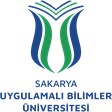 İŞ SÜREÇLERİ2 )ARŞİV İŞLEMLERİ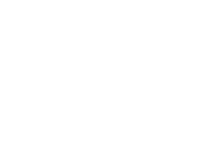 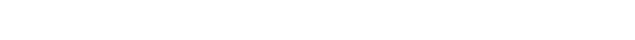 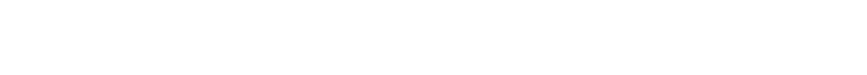 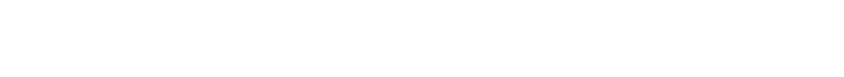 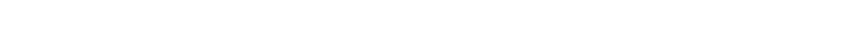 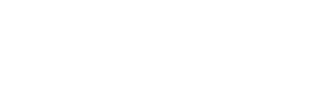 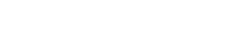 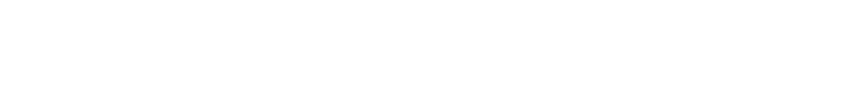 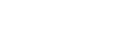 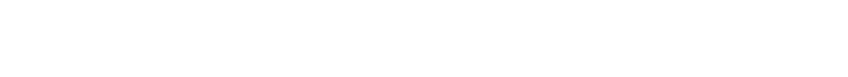 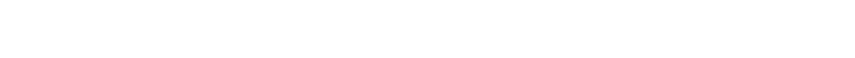 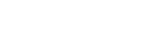 SÜREÇ ADIArşiv Yönetim SüreciArşiv Yönetim SüreciArşiv Yönetim SüreciSÜREÇ NO2TARİH01.01.2024SÜRECİN SORUMLUSUFakülte Sekreteri, Arşiv SorumlusuFakülte Sekreteri, Arşiv SorumlusuFakülte Sekreteri, Arşiv SorumlusuSÜREÇ ORGANİZASYON İLİŞKİSİFakülte Birimleri, Fakülte Sekreteri, Arşiv Sorumlusu, Rektörlük,Fakülte Birimleri, Fakülte Sekreteri, Arşiv Sorumlusu, Rektörlük,Fakülte Birimleri, Fakülte Sekreteri, Arşiv Sorumlusu, Rektörlük,ÜST SÜRECİYönetim İşletişim SüreciYönetim İşletişim SüreciYönetim İşletişim SüreciSÜRECİN AMACIFakültede Arşivlenecek Evrakların Yönetimi,Fakültede Arşivlenecek Evrakların Yönetimi,Fakültede Arşivlenecek Evrakların Yönetimi,SÜRECİN SINIRLARIArşivlenecek Evrakların Ortaya Çıkması ile Başlar, Evrakların Arşive kaldırılması veya Rektörlük Arşiv BirimineGönderilmesi ile Son Bulur.Arşivlenecek Evrakların Ortaya Çıkması ile Başlar, Evrakların Arşive kaldırılması veya Rektörlük Arşiv BirimineGönderilmesi ile Son Bulur.Arşivlenecek Evrakların Ortaya Çıkması ile Başlar, Evrakların Arşive kaldırılması veya Rektörlük Arşiv BirimineGönderilmesi ile Son Bulur.SÜREÇ ADIMLARIFakülte Biriminden Arşivlenecek Evrak Fakülte Arşiv Sorumlusuna İletilir.Arşiv Sorumlusu Arşivlenecek Evrakları Fakülte Sekreterinin Onayına Sunar.Fakülte Sekreteri Arşivlenecek Evrakların Onayını Verir.Evrak Arşivlenmesi Gerekiyorsa Arşiv Sorumlusunca Kayıt Edilerek Arşive Kaldırılır.Evrakların Arşivlenmesi Uygun Değil İse Geri İade EdilirArşivlenme Süreci Dolan Evraklar İse Rektörlük Arşivleme Birimine Gönderilir.Fakülte Biriminden Arşivlenecek Evrak Fakülte Arşiv Sorumlusuna İletilir.Arşiv Sorumlusu Arşivlenecek Evrakları Fakülte Sekreterinin Onayına Sunar.Fakülte Sekreteri Arşivlenecek Evrakların Onayını Verir.Evrak Arşivlenmesi Gerekiyorsa Arşiv Sorumlusunca Kayıt Edilerek Arşive Kaldırılır.Evrakların Arşivlenmesi Uygun Değil İse Geri İade EdilirArşivlenme Süreci Dolan Evraklar İse Rektörlük Arşivleme Birimine Gönderilir.Fakülte Biriminden Arşivlenecek Evrak Fakülte Arşiv Sorumlusuna İletilir.Arşiv Sorumlusu Arşivlenecek Evrakları Fakülte Sekreterinin Onayına Sunar.Fakülte Sekreteri Arşivlenecek Evrakların Onayını Verir.Evrak Arşivlenmesi Gerekiyorsa Arşiv Sorumlusunca Kayıt Edilerek Arşive Kaldırılır.Evrakların Arşivlenmesi Uygun Değil İse Geri İade EdilirArşivlenme Süreci Dolan Evraklar İse Rektörlük Arşivleme Birimine Gönderilir.SÜREÇ PERFORMANS GÖSTERGELERİ  Performans Göstergesi  Performans Göstergesi  Performans GöstergesiSÜREÇ PERFORMANS GÖSTERGELERİ  Arşive Kaldırılan Evrak Sayısı, Türü ve Arşivleme Süresi  Arşive Kaldırılan Evrak Sayısı, Türü ve Arşivleme Süresi  Arşive Kaldırılan Evrak Sayısı, Türü ve Arşivleme Süresi